2021  Hall Of Fame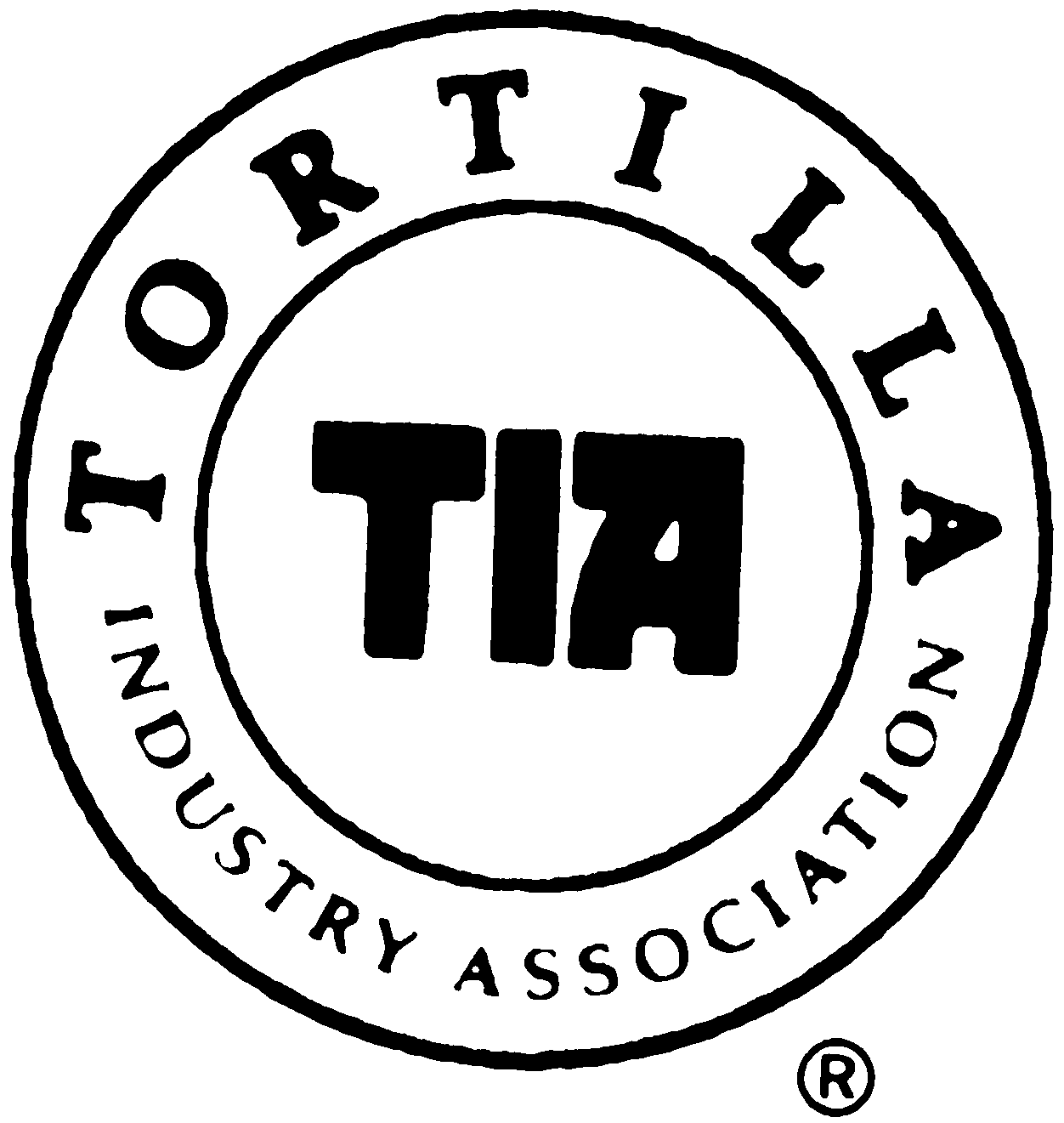 Nomination FormName of person you would like to nominate:_________________________________________Their Company & City / State:______________________________________________________Are they:  [    ]   Living                 [    ] Deceased (if so, nearest living relative__________________)Your Name: ___________________________________________________________________Your Company & City / State:______________________________________________________Your Phone: _________________________ Your E-Mail:________________________________PLEASE describe your Nominee’s contributions to the Tortilla industry or why you feel they should be in the TIA Hall of Fame:__________________________________________________________________________________________________________________________________________________________________________________________________________________________________________________________________________________________________________________________________________________________________________________________________________________________________________________________________________________________________________________________________________________________________________________________________________________________________________________________________________________________________NOTE: 
1. Application is not considered complete without nominee’s PHOTO and BIO 
2. At least 1 person from winner’s company MUST be present at BanquetDEADLINE:  June 7th 2021